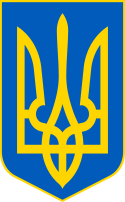 У К Р А Ї Н ААВАНГАРДІВСЬКА СЕЛИЩНА  РАДАОДЕСЬКОГО РАЙОНУ ОДЕСЬКОЇ ОБЛАСТІР І Ш Е Н Н Я    Про забезпечення безоплатним гарячим харчуванням дітей, що виховуються у Хлібодарському ЗДО «Берізка» Авангардівської селищної ради Враховуючи клопотання відділу освіти, культури, молоді та спорту Авангардівської селищної ради  про надання пільги по оплаті за харчування у дошкільному навчальному закладі від 16.02.2023 року №87, рекомендації Постійної комісії селищної ради з питань охорони здоров'я, соціального захисту, освіти, сім'ї, молоді, спорту, туризму та культури, на підставі ст. 35 Закону України «Про дошкільну освіту», керуючись законами України «Про місцеве самоврядування в Україні», керуючись Порядком встановлення плати для батьків за перебування дітей у державних і комунальних дошкільних та інтернатних навчальних закладах, затвердженого Наказом Міністерства освіти та науки України від 21.11.2002 № 667, постановою Кабінету міністрів України від 24 березня 2021 р. № 305 «Про затвердження норм та Порядку організації харчування у закладах освіти та дитячих закладах оздоровлення та відпочинку», Авангардівська селищна рада ВИРІШИЛА:1. Забезпечити протягом 2022/2023 навчального року безоплатним гарячим харчуванням дітей, які виховуються у Хлібодарському закладі дошкільної освіти «Берізка» Авангардівської селищної ради відповідно до додатку.2. Контроль за виконанням рішення покласти на постійну комісію селищної ради з питань охорони здоров'я, соціального захисту, освіти, сім'ї, молоді, спорту, туризму та культури.Селищний голова                                                     Сергій ХРУСТОВСЬКИЙ№1747-VIIIвід 23.02.2023Додаток до рішення Авангардівської селищної ради  від 23.02.2023 року №1747-VIIІВихованці Хлібодарського ЗДО  «Берізка» Авангардівської селищної ради, що забезпечуються безоплатним гарячим харчуванням або батьківська плата за харчування яких є зменшеною протягом 2022/2023 навчального року                 Секретар селищної ради				Валентина  ЩУР№ з/пПІБ учняДата народження учняПІБ батьків(опікуна)Розмір пільги по оплаті, %Статус 1Гудзенко Іван Олександрович14.11.2006Іванова Катерина Сергіївна100%Дитина, позбавлена батьківського піклування2Гроховецька Тетяна Євгенівна10.04.2011Гроховецький Євген ВолодимировичГроховецька Олександра Анатоліївна100%Дитина, осіб визнаних учасниками бойових дій3Іщук Андрій Валерійович10.06.2011Іщук Валерій АндрійовичІщук Юлія Володимирівна100%Дитина, осіб визнаних учасниками бойових дій4Мельниченко Юлія Олегівна 24.08.2008Мельниченко Олег МиколайовичМельниченко Олена Григорівна100%Дитина-інвалід5Полосухіна Маргарита Олександрівна17.03.2011Полосухін Олександр СергійовичПолосухіна Олена Миколаївна100%Дитина, осіб визнаних учасниками бойових дій6Романів Костянтин Валерійович12.08.2008Романів Марія Олександрівна100%Дитина, позбавлена батьківського піклування7Сокол Ірина Андріївна17.10.2009Сокол Андрій МиколайовичСвирид Ірина Борисівна100%Дитина, осіб визнаних учасниками бойових дій8Унтіла Максим Ігорович04.03.2007Унтіла Ігор ІсаковичУнтіла Наталія Степанівна100%Дитина, осіб визнаних учасниками бойових дій